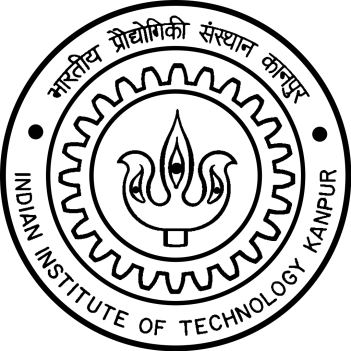 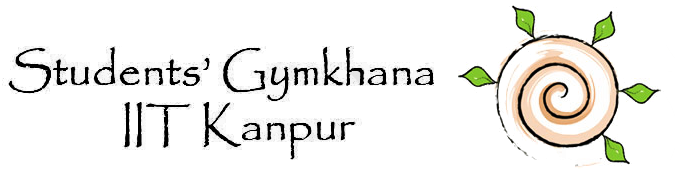 General Championship’15-’16Post-Conduction ReportSubmitted By:Ashutosh RankaPresident, Students’ Gymkhana ’16-’17  IntroductionThe Students’ Gymkhana organizes General Championship to promote holistic development of the students. The events in the general championship deal with all fields of importance for the development of students and in turn all the councils of the Students’ Gymkhana. The events in General Championship ’15-’16 were: Inferno 			Inter-Pool Games and Sports CompetitionTakneek 			Inter-Pool Science and Technology Competition 		Spectrum 			Inter-Pool Films and Media Competition Galaxy 			Inter-Pool Cultural Competition 			Mélange 			Inter-Pool Leadership and Welfare Competition Academics 			Inter-Pool Academics CompetitionPool StructureAll the students were distributed into five pools based on their Halls, Batches, and Previous Halls. The five pools were:Rajputs			Hall 2			 Hall 8	(Except I-Block)Mauryans			Hall 3			Hall 7Mughals			Hall 5			Hall 4Marathas			Hall 10		Hall 11Mastani			Hall 6			GH-1			1) All the students of UG Y12 and earlier batches were considered as parent pool (i.e. they can participate openly)2) All the Girls residing in Hall 8 New Block were considered as a part of their parent hall (i.e. Hall 6)3) Students of SBRA and other students were allowed to participate openlyPoint DistributionThe distribution of over-all General Championship Points for the five pools was:For all events, the First, Second, Third, Fourth and Fifth positions shall attract points in the ratio of 1.0, 0.50, 0.30, 0.15 and 0.05 respectively.Academics:A committee was formed following the recommendations of the Post-Conduction Report of General Championship 2014-15. The committee deliberated upon its mandate and found that there is no effective formula to inculcate the Post graduate students in the event. The UG students should not be only considered in the calculation of the results. Additionally, the current formula does not account for the variance in the Samples. Hence the committee recommended that the Academics in its present format should be removed from General Championship 2015-16. There needs to be a proper analysis on how the current structure can be modified to inculcate the Post Graduate students in the competition. Rankings:Points Tally:Overall Results:MauryansMarathasMughals RajputsVeerasRecommendations:Green Opus and Academics in their present form do not give perfect results. Hence there needs to be a proper restructured model on how we could inculcate both of the events in GC. Additionally, with new Cells recently introduced in the Students’ Gymkhana, it is highly recommended to form a committee which would come up with a proposal for General Championship 2016-17Mélange should be an Events-Only Festival and it should act as a platform for all the clubs and hobby groups who do not get any chance throughout the year to showcase their talent.In its present format, the Championship is not inclusive for the new pool Veeras. Hence the committee should also deliberate on how to make GC more inclusive for Veeras.In consultation with all the other pools, it is recommended that the scores of Rajputs should be extrapolated according to their points in the events other than the Galaxy.PoolsInfernoTakneekSpectrumGalaxyMélangeAcademicsGCRajputs20202020128100Mauryans20202020128100Mughals20202020128100Marathas20202020128100Veeras8242424128100PoolInfernoTakneekSpectrumGalaxyMélange AcademicsMarathas4th 1st 1st 3rd 1st ScrappedMauryans1st2nd 3rd 1st 2ndScrappedMughals3rd3rd 2nd 2nd 4thScrappedRajputs2nd4th --5thScrappedVeeras5th 5th 4th 4th 3rdScrappedPoolInfernoTakneekSpectrumGalaxyMélange AcademicsTotalMarathas32020612Scrapped61Mauryans20106206Scrapped62Mughals6610101.8Scrapped33.8Rajputs1030-0.6Scrapped17Veeras0.41.23.63.63.6Scrapped12.4